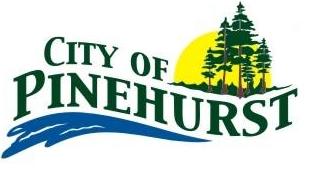 AGENDAREGULAR MEETING OF THE CITY COUNCIL OF THE CITY OF PINEHURSTPINEHURST CITY HALL2497 MARTIN LUTHER KING JR. DRIVEORANGE, TX  77630The Pinehurst City Council will hold a Regular Session on Tuesday, July 21, 2020 at 6:00p.m. by teleconference via GoToMeeting.  Council members and those interesting in attending should connect to the meeting a few minutes before 6:00p.m. on Tuesday, July 21, 2020 by dialing 1-872-240-3311.  When asked for an access code, enter 643696893 and the # button.  Then, follow oral instructions to complete your connection to the meeting.	1)	Call meeting to Order			a.	Establish a Quorum			b.	Invocation – Cynthia Adams			c.	Pledges of Allegiance	2)	Approval of Minutes of last Meeting:			a.	Regular Session held on June 9, 2020			b.	Special Session held on June 23, 2020	3)	Review Budgeted Expenditures for May 2020	4)	Citizen Comments:At this time, members of the audience may comment on any subject.  Please limit your comments to a maximum of three minutes.  The  Open Meetings Act prohibits the Council from discussing items not listed on the agenda.  You may be directed to the appropriate department head for an answer to your question, or your concern may be placed on a future agenda for Council’s consideration.5)	Consideration of approving Employee Health, Dental, and Life Insurance Plans for fiscal year 2020-2021, including presentation of quotes received by TK Health Insurance representatives6)	Consideration of adopting an Ordinance setting Water and Sewer Rates for FY2020-20217)	Consideration of approving a Resolution setting FY2020-2021 rates for solid waste disposal, brush and limb disposal, and commercial container service8)	Discussion and possible action on approving changes to Chapter 5, Compensation and Benefits, of the City’s Personnel Policies and Procedures Manual9)	Consideration of approving an extension of the current Disaster Recovery Services Contract between AshBritt, Inc. and the City of Pinehurst10)	Discussion and possible action on selecting an Engineering firm for General Engineering Services11)	Discussion and possible approval to direct the Orange County Tax Assessor Collector to calculate an 8 percent voter-approval tax rate rather than the 3.5 percent voter-approval tax rate as allowed by S.B. 2 for a City located in a disaster area12)	Announcements, Comments, and Requests from Council	13)	AdjournmentEXECUTIVE SESSION STATEMENT: The City Council reserves the right to adjourn into Executive Session at any time during the course of this meeting to discuss any of the matters listed above, as authorized by the Texas Government Code, Section 551.071 (Consultation with Attorney), 551.072 (Deliberations about Real Property), 551.073 (Deliberations about Gifts and Donations), 551.074 (Personnel Matters), 551.076 (Deliberations about Security Devices) and 551.087 (Economic Development).CERTIFICATION:  I certify that a copy of the July 21, 2020 agenda of items to be considered by the Pinehurst City Council was posted on the City Hall bulletin board on July 17, 2020 before 5:00 p.m./s/  Debbie Cormier		Debbie Cormier, City SecretaryRemoved by:  ____________________________________	Date and Time:  _____________________________This facility is wheelchair accessible and special parking spaces are available.  Please send all requests for accommodations or interpretive services to the City Secretary at least two (2) working days prior to the meeting so that arrangements can be made.  You may contact the City Secretary at (409) 886-3873 or by FAX at (409) 886-7660.